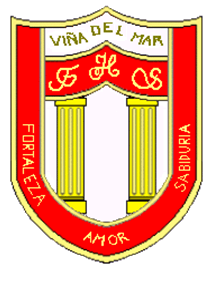 RBD: 1761-2FRIENDLY HIGH SCHOOLFono: 322628669 fhs.direccion@gmail.comCOMUNICADO DESDE DIRECCIÓNEstimada Comunidad EscolarJunto con saludar cordialmente y esperando que se encuentren bien de salud junto a su familia, me dirijo a ustedes con motivo de informar sobre el Diagnóstico Integral de aprendizaje (DIA) para nuestros alumnos.¿Qué es el Diagnóstico Integral de Aprendizajes?El Diagnóstico Integral de Aprendizajes. Son herramientas que buscan apoyar a los establecimientos en la evaluación de los aprendizajes socioemocionales de los estudiantes que son fundamentales para su desarrollo personal, y de los aprendizajes en Lectura y Matemática. A su vez, se espera que los equipos directivos y docentes puedan tomar decisiones técnico-pedagógicas basadas en evidencia para planificar el inicio del año escolar 2021.Estimados alumnos, los invitamos a participar de esta experiencia y demostrar tus conocimientos en las evaluaciones que fueron seleccionadas para tu nivel, se adjunta Tutorial para el estudiante para el ingreso a la plataforma del Ministerio de Educación.  Link:diagnosticointegral.agenciaeducacion.cle ingresa con Nº RUT y clave de tu cursoEl diagnóstico de lenguaje y matemática  lo realizarás con tu profesor de la asignatura correspondiente en horario de clases.El diagnóstico de Contención socioemocional lo realizarás con tu Profesor Jefe en horario de clases.Te recomendamos:Si no puedes rendir el Diagnòstico en clases con tu profesor, lo podrás realizar en otro horario siguiendo el tutorial.Realizar la evaluación respetando los tiempos asignados.Debes tener tu Nº de RutContestar toda la Evaluación sin apoyo externo.Realizar la evaluación en un ambiente de formalidad sin distracciones.Agradeciendo tu participación ycompromiso, me despide atentamenteGuillermo Angel Alvarez LeónDirectorFriendly High SchoolEn Viña del Mar, a 19 de Marzo de 2021CURSOCLAVESOCIO EMOCIONALMATEMATICALENGUAJENT1Sin clavelila.agenciaeducacion.clNT2Sin clavelila.agenciaeducacion.cl1º BásicoSin clavelila.agenciaeducacion.cl2º Básico2bfhslila.agenciaeducacion.clX3º Básico3bfhslila.agenciaeducacion.clXX4º Básico4bfhsXXX5º Básico5bfhsXXX6º Básico6bfhsXXX7º Básico7bfhsXXX8º Básico8bfhsXXX1º Medio1mfhsXXX2º Medio2mfhsXXX3º Medio3mfhsXXX4º Medio4mfhsX